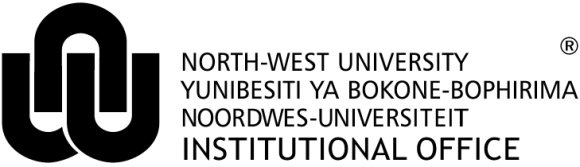 Before completing this form you are advised to read the NWU Probation Guidelines.PLEASE NOTE: At the end of the probation period, you MUST complete (keep copy) and submit ORIGINAL to the Human Capital: Practitioner for permanent employment to be confirmed.  You MUST seek the advice of your HC Practitioner as soon as possible if difficulties arise during the probationary period which mean that extending the probationary period and/or non-confirming the employee in post are possible outcomes. Non-reporting will result in the assumption that the employee’s probation period is progressing satisfactorily.The line manager should ensure that the employee is given a copy of this document at each stage of their probation and should retain a copy to monitor progress against set objectives at follow-up meetings.Probation Record PART 1: Initial MeetingThis section should be completed by the line manager within a week or two weeks of the employee commencing their employment.  PART 2 –First Review (one month)To be completed by the Line Manager in discussion with the employee. (Follow up reviews to be repeated as per probation guidelines)PART 3 – Final Review (3 months)To be completed by Line Manager in discussion with the employee. PLEASE NOTE: At the final review meeting, the line manager should confirm verbally whether or not the employee has successfully completed their probationary period. The completed probationary review form should be sent to Human Capital) to submit for confirmation of the permanent appointment.
Original details: Helen Mogorosi(16109007) SHARE/NWU home/ Human Capital Documentation/HC Development/Probation/Probation-review_e_F_HC256
4 June 2013File reference: 3.2.1.4HC256PROBATION REVIEW FORMEmployee name:Job Title:Grade:School / Division:Post Start Date:Name of Line Manager:Date DuePlease tick when completedInitial Meeting1-month review:3-month final review:SECTION A: ObjectivesThe line manager should identify specific objectives for the employee (for 3 and 6 months, as appropriate) These will be statements of what should be achieved during the probationary period, including indicators of success and timescales for achievement.  The Performance Agreement Form must be signed and completed.SECTION A: ObjectivesThe line manager should identify specific objectives for the employee (for 3 and 6 months, as appropriate) These will be statements of what should be achieved during the probationary period, including indicators of success and timescales for achievement.  The Performance Agreement Form must be signed and completed.SECTION B: Development PlanTo support the employee in achieving these objectives, the line manager should identify any training and development needs and specify how and when these needs will be addressed during the probationary period.The Personal Develop Plan (PDP) must be signed and completedSECTION B: Development PlanTo support the employee in achieving these objectives, the line manager should identify any training and development needs and specify how and when these needs will be addressed during the probationary period.The Personal Develop Plan (PDP) must be signed and completedEmployee’s Signature:Manager’s Signature:Date:(please tick)           (please tick)           Improvement requiredImprovement requiredSatisfactoryGoodExcellentExcellentQuality and accuracy of workQuality and accuracy of workEfficiencyEfficiencyAttendanceAttendanceTime KeepingTime KeepingWork relationships (team work and interpersonal communication skills)Work relationships (team work and interpersonal communication skills)Competency in the roleCompetency in the roleIf any areas of performance, conduct or attendance require improvement please provide details below. If any areas of performance, conduct or attendance require improvement please provide details below. If any areas of performance, conduct or attendance require improvement please provide details below. If any areas of performance, conduct or attendance require improvement please provide details below. If any areas of performance, conduct or attendance require improvement please provide details below. If any areas of performance, conduct or attendance require improvement please provide details below. If any areas of performance, conduct or attendance require improvement please provide details below. If any areas of performance, conduct or attendance require improvement please provide details below. Where concerns have been identified, please summarise how these will be addressed during the remaining period of probation.Where concerns have been identified, please summarise how these will be addressed during the remaining period of probation.Where concerns have been identified, please summarise how these will be addressed during the remaining period of probation.Where concerns have been identified, please summarise how these will be addressed during the remaining period of probation.Where concerns have been identified, please summarise how these will be addressed during the remaining period of probation.Where concerns have been identified, please summarise how these will be addressed during the remaining period of probation.Where concerns have been identified, please summarise how these will be addressed during the remaining period of probation.Where concerns have been identified, please summarise how these will be addressed during the remaining period of probation.Summarise the employee’s performance and progress over the period.  Performance Review and Appraisal Form may be attachedSummarise the employee’s performance and progress over the period.  Performance Review and Appraisal Form may be attachedSummarise the employee’s performance and progress over the period.  Performance Review and Appraisal Form may be attachedSummarise the employee’s performance and progress over the period.  Performance Review and Appraisal Form may be attachedSummarise the employee’s performance and progress over the period.  Performance Review and Appraisal Form may be attachedSummarise the employee’s performance and progress over the period.  Performance Review and Appraisal Form may be attachedSummarise the employee’s performance and progress over the period.  Performance Review and Appraisal Form may be attachedSummarise the employee’s performance and progress over the period.  Performance Review and Appraisal Form may be attachedHave the objectives identified for this period of the probation been met?YES / NOYES / NOIf NO, what further action is required?If NO, what further action is required?If NO, what further action is required?If NO, what further action is required?Review DateHave the objectives identified for this period of the probation been met?YES / NOYES / NOHave the training / development needs identified for this period of the probation been addressed?YES / NOYES / NOEmployee’s Signature:Employee’s Signature:Employee’s Signature:Manager’s Signature:Manager’s Signature:Manager’s Signature:Date:Date:Date: (please tick)           Improvement requiredImprovement requiredSatisfactoryGoodGoodExcellentQuality and accuracy of workEfficiencyAttendanceTime KeepingWork relationships (team work and interpersonal communication skills)Competency in the roleHave the objectives identified for the probationary period been met?YES / NOYES / NOIf NO, please provide detailsIf NO, please provide detailsIf NO, please provide detailsIf NO, please provide detailsHave the objectives identified for the probationary period been met?YES / NOYES / NOHave the training / development needs identified for the probationary period been addressed?YES / NOYES / NOSummarise the employee’s performance and progress over the periodSummarise the employee’s performance and progress over the periodSummarise the employee’s performance and progress over the periodSummarise the employee’s performance and progress over the periodSummarise the employee’s performance and progress over the periodSummarise the employee’s performance and progress over the periodSummarise the employee’s performance and progress over the periodIs the employee’s appointment to be confirmed?Is the employee’s appointment to be confirmed?Is the employee’s appointment to be confirmed?Is the employee’s appointment to be confirmed?Is the employee’s appointment to be confirmed?Is the employee’s appointment to be confirmed?YES / NOIf NO, please provide reasons below and summarise what action has been taken to address any difficulties which have arisen during the probationary period.If NO, please provide reasons below and summarise what action has been taken to address any difficulties which have arisen during the probationary period.If NO, please provide reasons below and summarise what action has been taken to address any difficulties which have arisen during the probationary period.If NO, please provide reasons below and summarise what action has been taken to address any difficulties which have arisen during the probationary period.If NO, please provide reasons below and summarise what action has been taken to address any difficulties which have arisen during the probationary period.If NO, please provide reasons below and summarise what action has been taken to address any difficulties which have arisen during the probationary period.If NO, please provide reasons below and summarise what action has been taken to address any difficulties which have arisen during the probationary period.The employee may provide any comments about their experience of the probationary process here.The employee may provide any comments about their experience of the probationary process here.The employee may provide any comments about their experience of the probationary process here.The employee may provide any comments about their experience of the probationary process here.The employee may provide any comments about their experience of the probationary process here.The employee may provide any comments about their experience of the probationary process here.The employee may provide any comments about their experience of the probationary process here.Should the employee’s probationary period be extended?Should the employee’s probationary period be extended?Should the employee’s probationary period be extended?Should the employee’s probationary period be extended?Should the employee’s probationary period be extended?Should the employee’s probationary period be extended?YES / NOIf YES, please provide reasons and, where appropriate, specify any areas of improvement required and how these will be monitored.If YES, please provide reasons and, where appropriate, specify any areas of improvement required and how these will be monitored.If YES, please provide reasons and, where appropriate, specify any areas of improvement required and how these will be monitored.If YES, please provide reasons and, where appropriate, specify any areas of improvement required and how these will be monitored.If YES, please provide reasons and, where appropriate, specify any areas of improvement required and how these will be monitored.If YES, please provide reasons and, where appropriate, specify any areas of improvement required and how these will be monitored.If YES, please provide reasons and, where appropriate, specify any areas of improvement required and how these will be monitored.Length of the extension (max 6 months):Length of the extension (max 6 months):New Probation Period completion date:New Probation Period completion date:Employee’s signature:Employee’s signature:Date:Date:Manager’s signature:Manager’s signature:Date:Date:Executive Dean/Director’s signatureExecutive Dean/Director’s signatureDate:Date: